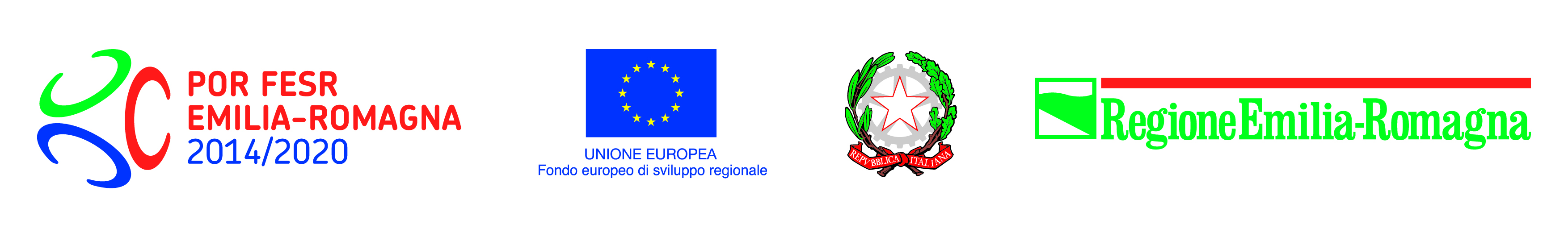 POR-FESR 2014-2020ASSE 3 “Competitivita’ ed attrattivita' del sistema produttivo”Azioni 3.3.2 e 3.3.4: Progetti rivolti a migliorare l’attrattivitàturistico-culturale del territorio attraverso la qualificazione innovativa delle imprese operanti nell’ambito turistico, commerciale e culturale/creativo(Bando approvato con Delibera di Giunta n.1675 del 17/10/2016)Relazione tecnica finaleProgetto n. PG/_____/______Relazione relativa al periodo di attività dal __________  al ____________Il presente schema di relazione tecnica finale è da intendersi come traccia per la redazione di un elaborato che descriva in modo esaustivo l’intervento che è stato realizzato. Tale relazione, da allegare alla documentazione obbligatoria per ottenere l’erogazione del saldo del contributo concesso, deve illustrare gli obiettivi e i risultati conseguiti e la loro coerenza e correlazione con le finalità del bando regionale. Tale relazione dovrà contenere altresì una descrizione analitica delle spese contenute nella rendicontazione finanziaria con indicazione delle finalità delle stesse.Attività realizzateFare riferimento solo alle attività realizzate nel periodo di riferimento. Max 2 pagineRiepilogo delle spese (della singola impresa o suddiviso per ogni impresa partecipante all’ATI/Consorzio/Rete/Raggruppamento)Altre informazioniRiportare in questa sezione eventuali altri contenuti tecnici non descritti nelle sezioni precedentiLuogo e data							Firma del legale rappresentante___________________					       __________________________________________Titolo progetto Beneficiario (ragione sociale e sede)Sede operativa oggetto dell’intervento (indirizzo e eventuale denominazione/insegna)Legale rappresentante – firmatario  (Cognome,nome, generalità) o procuratoreProgetto afferente alla misuraDimensione minima progettoForma SingolaDimensione minima progettoForma aggregataRegime di aiuto (specificare se regime de minimis  o regime di esenzione, come da richiesta ammessa) Misura A€ 250.000,00€ 400.000,00 Misura B€ 50.000,00€ 150.000,00 Misura C€ 50.000,00€ 50.000,00Descrizione delle attività realizzateTenere conto di quanto indicato nella scheda progetto nella fase di candidatura del progetto, sezioni da  2.5, e di eventuali modifiche approvate dalla Regione.Obiettivi e risultati raggiunti Specificare con indicatori numerici, se possibile, confrontando la situazione iniziale e quella attuale. Descrivere come le spese sostenute hanno concorso al raggiungimento degli obiettivi, distinti per ogni intervento.Sintesi riepilogativa delle spese riferite ad ogni singolo intervento(Nel caso di raggruppamenti: descrivere il ruolo svolto dalle imprese partner, e gli apporti alla realizzazione del progetto, anche in termini di partecipazione alle spese, come dettagliate in apposita sezione)(max 4.000 caratteri)